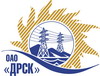 Открытое акционерное общество«Дальневосточная распределительная сетевая  компания»ПРОТОКОЛ ВЫБОРА ПОБЕДИТЕЛЯПРЕДМЕТ ЗАКУПКИ: открытый запрос предложений на право заключения договора на выполнение работ Проведение экспертного обследования и определение возможности продления срока безопасной эксплуатации грузоподъемных механизмов, применяемых на ОПО филиала "ПЭС" (закупка 112 раздела 5.1 ГКПЗ 2013 г.).Плановая стоимость: 563 800,0  руб. без НДС. Указание о проведении закупки от 27.11.2013 № 176.ПРИСУТСТВОВАЛИ: постоянно действующая Закупочная комиссия 2-го уровня.ВОПРОСЫ ЗАСЕДАНИЯ ЗАКУПОЧНОЙ КОМИССИИ:О признании предложений соответствующими условиям закупки О предварительной ранжировке предложений.О проведении переторжки.Выбор победителя закупки.ВОПРОС 1 «О признании предложений соответствующими условиям закупки»РАССМАТРИВАЕМЫЕ ДОКУМЕНТЫ:Протокол процедуры вскрытия конвертов с заявками участников.Сводное заключение экспертов Моториной О.А., Коленко Ю.В. и Емельянова А.А.Предложения участников.ОТМЕТИЛИ:Предложения ОАО «Дальтехэнерго» г. Владивосток, ООО «Дальневосточная экспертная компания «Техническая экспертиза» г. Владивосток, ООО «Региональный центр «Вектор» г. Хабаровск, ООО «Региональный Центр Диагностики Инженерных Сооружений» г. Владивосток признаются удовлетворяющими по существу условиям закупки. Предлагается принять данные предложения к дальнейшему рассмотрению.ВОПРОС 3 «О предварительной ранжировке предложений»РАССМАТРИВАЕМЫЕ ДОКУМЕНТЫ:Протокол процедуры вскрытия конвертов с заявками участников.Сводное заключение экспертов Моториной О.А., Коленко Ю.В. и Емельянова А.А.Предложения участников.ОТМЕТИЛИ:В соответствии с требованиями и условиями, предусмотренными извещением о закупке и Закупочной документацией, предлагается предварительно ранжировать предложения следующим образом:1 место: ООО «Региональный центр «Вектор» г. Хабаровск с ценой 347 457,63 руб. без НДС (410 000,0 руб. с НДС).  В цену включены все налоги и обязательные платежи, все скидки. Срок выполнения: январь – март 2014 г.  Условия оплаты: без аванса, Расчет за выполненные работы производится путем перечисления денежных средств на расчетный счет «Подрядчика» в течение 30 (тридцати) дней следующих за месяцем в котором выполнены работы, после подписания актов выполненных работ. Гарантия на своевременное и качественное  выполнение работ, а также на устранение дефектов, возникших по нашей вине, составляет 24 месяца со дня подписания акта сдачи-приемки. Гарантия на материалы и оборудование, поставляемое подрядчиком не менее 24 месяцев. Предложение имеет статус оферты и действует до  05.12.2015 г.2 место: ОАО «Дальтехэнерго» г. Владивосток с ценой 495 309,0 руб. без НДС (584 464,62 руб. с НДС).  В цену включены все налоги и обязательные платежи, все скидки. Срок выполнения: январь – март 2014 г.  Условия оплаты: без аванса, Расчет за выполненные работы производится путем перечисления денежных средств на расчетный счет «Подрядчика» в течение 30 (тридцати) дней следующих за месяцем в котором выполнены работы, после подписания актов выполненных работ. Предложение имеет статус оферты и действует до  10.02.2014 г.3 место: ООО «Региональный Центр Диагностики Инженерных Сооружений» г. Владивосток с ценой 553 761,24 руб. без НДС (653 438,26 руб. с НДС).  В цену включены все налоги и обязательные платежи, все скидки. Срок выполнения: январь – февраль 2014 г.  Условия оплаты: без аванса, Расчет за выполненные работы производится путем перечисления денежных средств на расчетный счет «Подрядчика» в течение 30 (тридцати) дней следующих за месяцем в котором выполнены работы, после подписания актов выполненных работ. Гарантия на своевременное и качественное  выполнение работ, а также на устранение дефектов, возникших по нашей вине, составляет 3 месяца со дня подписания акта сдачи-приемки. Предложение имеет статус оферты и действует до  06.03.2014 г.4 место: ООО «Дальневосточная экспертная компания «Техническая экспертиза» г. Владивосток с ценой 560 000,0  руб. без НДС (НДС не предусмотрен).  В цену включены все налоги и обязательные платежи, все скидки. Срок выполнения: январь – март 2014 г.  Условия оплаты: без аванса, Расчет за выполненные работы производится путем перечисления денежных средств на расчетный счет «Подрядчика» в течение 30 (тридцати) дней следующих за месяцем в котором выполнены работы, после подписания актов выполненных работ. Гарантия на своевременное и качественное  выполнение работ, а также на устранение дефектов, возникших по нашей вине, составляет 3 месяца со дня подписания акта сдачи-приемки. Предложение имеет статус оферты и действует до  06.03.2014 г.ВОПРОС 3 «О проведении переторжки»ОТМЕТИЛИ:Учитывая результаты экспертизы предложений Участников закупки, Закупочная комиссия полагает не целесообразным проведение переторжки (экономический эффект 38%).РЕШИЛИ:Признать предложения ОАО «Дальтехэнерго» г. Владивосток, ООО «Дальневосточная экспертная компания «Техническая экспертиза» г. Владивосток, ООО «Региональный центр «Вектор» г. Хабаровск, ООО «Региональный Центр Диагностики Инженерных Сооружений» г. Владивосток соответствующими условиям закупки. Утвердить ранжировку предложений Не проводить переторжку.Признать Победителем закупки - ООО «Региональный центр «Вектор» г. Хабаровск с ценой 347 457,63 руб. без НДС (410 000,0 руб. с НДС).  В цену включены все налоги и обязательные платежи, все скидки. Срок выполнения: январь – март 2014 г.  Условия оплаты: без аванса, Расчет за выполненные работы производится путем перечисления денежных средств на расчетный счет «Подрядчика» в течение 30 (тридцати) дней следующих за месяцем в котором выполнены работы, после подписания актов выполненных работ. Гарантия на своевременное и качественное  выполнение работ, а также на устранение дефектов, возникших по нашей вине, составляет 24 месяца со дня подписания акта сдачи-приемки. Гарантия на материалы и оборудование, поставляемое подрядчиком не менее 24 месяцев. Предложение имеет статус оферты и действует до  05.12.2015 г.И.о. ответственного секретаря Закупочной комиссии 2 уровня                       Т.В.ЧелышеваТехнический секретарь Закупочной комиссии 2 уровня                                    О.В.Чувашова            №  87/УЭ-ВПг. Благовещенскянваря 2014 г.1 местоООО «Региональный центр «Вектор» г. Хабаровск  2 местоОАО «Дальтехэнерго» г. Владивосток3 местоООО «Региональный Центр Диагностики Инженерных Сооружений» г. Владивосток4 местоООО «Дальневосточная экспертная компания «Техническая экспертиза» г. Владивосток